Publicado en Barcelona el 01/04/2016 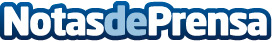 Crear contenidos virales, una opción efectiva de marketingCrear contenidos de valor y virales que combinen con un buen SEO : el gran objetivo de un buen posicionamiento web Datos de contacto:OPEN-digital.esDiseño Web, Marketing de Contenidos, SEO y Derecho Tecnológico645.768.490Nota de prensa publicada en: https://www.notasdeprensa.es/crear-contenidos-virales-una-opcion-efectiva Categorias: Comunicación Marketing E-Commerce http://www.notasdeprensa.es